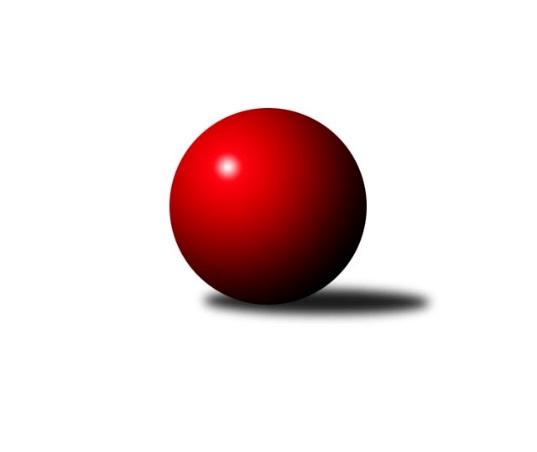 Č.18Ročník 2017/2018	3.3.2018Nejlepšího výkonu v tomto kole: 3306 dosáhlo družstvo: SK Podlužan Prušánky 3. KLM D 2017/2018Výsledky 18. kolaSouhrnný přehled výsledků:KK Slovan Rosice B	- TJ Lokomotiva České Budějovice 	3:5	3190:3226	13.0:11.0	3.3.TJ BOPO Třebíč	- TJ Sokol Mistřín 	0:0	0:0	0.0:0.0	3.3.TJ Sokol Husovice C	- TJ Sokol Slavonice A	7:1	3200:3122	16.0:8.0	3.3.SK Podlužan Prušánky 	- TJ Sokol Šanov 	6:2	3306:3166	13.0:11.0	3.3.KK Slavoj Žirovnice 	- TJ Centropen Dačice B	6:2	3260:3197	12.0:12.0	3.3.TJ Slovan Kamenice nad Lipou	- SK Baník Ratiškovice	0:0	0:0	0.0:0.0	3.3.Tabulka družstev:	1.	SK Podlužan Prušánky	17	12	1	4	84.5 : 51.5 	218.0 : 190.0 	 3261	25	2.	TJ Slovan Kamenice nad Lipou	14	12	0	2	83.0 : 29.0 	199.5 : 136.5 	 3249	24	3.	TJ Lokomotiva České Budějovice	14	10	0	4	74.5 : 37.5 	193.5 : 142.5 	 3249	20	4.	TJ Sokol Šanov	13	9	0	4	59.0 : 45.0 	167.5 : 144.5 	 3246	18	5.	KK Slavoj Žirovnice	15	9	0	6	64.0 : 56.0 	177.0 : 183.0 	 3204	18	6.	SK Baník Ratiškovice	15	7	1	7	62.0 : 58.0 	188.5 : 171.5 	 3183	15	7.	TJ Sokol Slavonice A	17	6	2	9	57.0 : 79.0 	192.5 : 215.5 	 3177	14	8.	TJ Centropen Dačice B	13	6	0	7	51.0 : 53.0 	146.0 : 166.0 	 3241	12	9.	TJ Sokol Husovice C	16	6	0	10	56.0 : 72.0 	192.5 : 191.5 	 3214	12	10.	TJ Sokol Mistřín	16	3	3	10	49.0 : 79.0 	183.5 : 200.5 	 3191	9	11.	KK Slovan Rosice B	17	3	1	13	42.0 : 94.0 	168.5 : 239.5 	 3137	7	12.	TJ BOPO Třebíč	13	3	0	10	38.0 : 66.0 	133.0 : 179.0 	 3190	6Podrobné výsledky kola:	 KK Slovan Rosice B	3190	3:5	3226	TJ Lokomotiva České Budějovice 	Miroslav Ptáček	121 	 140 	 141 	154	556 	 4:0 	 510 	 114	138 	 129	129	Jiří Reban	Michal Hrdlička	144 	 153 	 145 	123	565 	 3:1 	 542 	 138	160 	 134	110	Martin Voltr	Michal Klvaňa	123 	 122 	 124 	131	500 	 0:4 	 547 	 146	135 	 132	134	Tomáš Polánský	Karel Plaga	139 	 113 	 115 	127	494 	 2:2 	 535 	 137	142 	 130	126	Václav Klojda ml.	Ľubomír Kalakaj *1	86 	 124 	 151 	128	489 	 1:3 	 553 	 121	144 	 147	141	Zdeněk Kamiš	Jan Mecerod	137 	 153 	 148 	148	586 	 3:1 	 539 	 108	154 	 139	138	Jan Sýkorarozhodčí: střídání: *1 od 25. hodu Petr ŠpatnýNejlepší výkon utkání: 586 - Jan Mecerod	 TJ BOPO Třebíč	0	0:0	0	TJ Sokol Mistřín rozhodčí: 	 TJ Sokol Husovice C	3200	7:1	3122	TJ Sokol Slavonice A	Marek Rozsíval	130 	 136 	 141 	142	549 	 2:2 	 541 	 137	142 	 128	134	Pavel Blažek	Tomáš Válka	141 	 147 	 142 	114	544 	 3:1 	 524 	 122	144 	 115	143	Miroslav Bartoška	Radim Máca	139 	 135 	 144 	131	549 	 4:0 	 487 	 131	132 	 103	121	Zdeněk Holub	Igor Sedlák	125 	 154 	 131 	117	527 	 3:1 	 521 	 120	151 	 134	116	Michal Dostál	Radim Meluzín	126 	 134 	 119 	113	492 	 1:3 	 539 	 132	114 	 143	150	Jiří Svoboda	Lukáš Chadim	138 	 146 	 144 	111	539 	 3:1 	 510 	 133	122 	 132	123	Jiří Ondrák ml.rozhodčí: Nejlepšího výkonu v tomto utkání: 549 kuželek dosáhli: Marek Rozsíval, Radim Máca	 SK Podlužan Prušánky 	3306	6:2	3166	TJ Sokol Šanov 	Martin Tesařík	131 	 150 	 145 	126	552 	 2:2 	 532 	 135	157 	 130	110	Tomáš Červenka	Jan Zálešák	145 	 151 	 139 	150	585 	 4:0 	 489 	 111	138 	 119	121	Jiří Staník	Michal Pálka	124 	 119 	 140 	114	497 	 0:4 	 566 	 153	143 	 141	129	Milan Volf	Lukáš Hlavinka	133 	 135 	 117 	148	533 	 1:3 	 553 	 146	153 	 134	120	Petr Mika	Dominik Fojtík	125 	 130 	 135 	148	538 	 3:1 	 495 	 137	115 	 127	116	Aleš Procházkarozhodčí: Nejlepší výkon utkání: 585 - Jan Zálešák	 KK Slavoj Žirovnice 	3260	6:2	3197	TJ Centropen Dačice B	Jakub Kožich	138 	 144 	 125 	137	544 	 1:3 	 576 	 140	134 	 151	151	Jiří Malínek	Miroslav Čekal	152 	 140 	 138 	130	560 	 3:1 	 527 	 118	150 	 130	129	Tomáš Bártů	David Švéda	146 	 141 	 167 	132	586 	 2:2 	 546 	 138	145 	 118	145	Petr Semorád	Patrik Solař	122 	 112 	 109 	127	470 	 0:4 	 543 	 134	137 	 134	138	Vlastimil Musel	Pavel Ryšavý	129 	 137 	 133 	125	524 	 2:2 	 508 	 131	118 	 129	130	Karel Kunc	Libor Kočovský	144 	 139 	 150 	143	576 	 4:0 	 497 	 108	118 	 140	131	Lukáš Prkna *1rozhodčí: střídání: *1 od 61. hodu Michal WaszniovskiNejlepší výkon utkání: 586 - David Švéda	 TJ Slovan Kamenice nad Lipou	0	0:0	0	SK Baník Ratiškovicerozhodčí: střídání: Pořadí jednotlivců:	jméno hráče	družstvo	celkem	plné	dorážka	chyby	poměr kuž.	Maximum	1.	Petr Mika 	TJ Sokol Šanov 	573.94	370.7	203.3	1.9	8/8	(632)	2.	Jiří Malínek 	TJ Centropen Dačice B	565.66	373.1	192.5	4.3	10/10	(617)	3.	Jakub Kožich 	KK Slavoj Žirovnice 	562.80	370.1	192.7	3.6	10/10	(590)	4.	Jakub Ouhel 	TJ Slovan Kamenice nad Lipou	560.88	362.7	198.2	2.0	7/8	(605)	5.	Zdeněk Kamiš 	TJ Lokomotiva České Budějovice 	557.00	369.9	187.1	3.3	7/7	(611)	6.	Jan Zálešák 	SK Podlužan Prušánky 	552.91	367.4	185.5	3.6	10/10	(585)	7.	Milan Volf 	TJ Sokol Šanov 	550.63	364.8	185.8	3.3	6/8	(568)	8.	ml. Esterka 	SK Podlužan Prušánky 	550.59	376.8	173.8	5.8	7/10	(615)	9.	Jiří Svoboda 	TJ Sokol Slavonice A	549.50	369.3	180.2	3.0	10/10	(579)	10.	Karel Dúška 	TJ Slovan Kamenice nad Lipou	548.61	368.6	180.0	3.4	8/8	(594)	11.	Zdeněk Zálešák 	SK Podlužan Prušánky 	548.57	365.8	182.8	3.5	10/10	(596)	12.	Dominik Fojtík 	SK Podlužan Prušánky 	548.05	371.8	176.2	4.7	8/10	(611)	13.	Marek Rozsíval 	TJ Sokol Husovice C	547.80	364.7	183.1	4.4	9/10	(592)	14.	Lukáš Chadim 	TJ Sokol Husovice C	547.70	369.6	178.1	4.0	8/10	(575)	15.	Bohumil Drápela 	TJ BOPO Třebíč	547.65	361.7	185.9	3.3	10/10	(590)	16.	ml. Šplíchal 	TJ BOPO Třebíč	546.67	369.5	177.1	6.2	7/10	(578)	17.	Tomáš Válka 	TJ Sokol Husovice C	546.59	375.4	171.2	5.3	8/10	(576)	18.	Aleš Procházka 	TJ Sokol Šanov 	546.54	366.5	180.0	2.8	8/8	(601)	19.	Lukáš Prkna 	TJ Centropen Dačice B	545.78	373.8	172.0	5.8	8/10	(617)	20.	Viktor Výleta 	SK Baník Ratiškovice	545.43	359.5	185.9	3.7	7/7	(607)	21.	Zbyněk Bábíček 	TJ Sokol Mistřín 	545.42	361.6	183.8	4.7	6/8	(580)	22.	David Dúška 	TJ Slovan Kamenice nad Lipou	545.02	365.2	179.8	3.9	8/8	(592)	23.	Jiří Matoušek 	TJ Sokol Slavonice A	543.71	371.2	172.5	4.4	7/10	(583)	24.	Tomáš Reban 	TJ Lokomotiva České Budějovice 	543.56	368.9	174.7	6.3	6/7	(567)	25.	Martin Voltr 	TJ Lokomotiva České Budějovice 	542.92	361.9	181.0	3.1	7/7	(575)	26.	Jiří Reban 	TJ Lokomotiva České Budějovice 	542.77	364.0	178.8	4.7	7/7	(573)	27.	Miroslav Mátl 	TJ BOPO Třebíč	542.50	365.8	176.7	2.3	8/10	(584)	28.	Stanislav Žáček 	KK Slovan Rosice B	542.08	364.5	177.6	4.0	6/9	(627)	29.	Petr Šindelář 	TJ Slovan Kamenice nad Lipou	542.06	368.5	173.6	6.3	7/8	(600)	30.	Lukáš Dúška 	TJ Slovan Kamenice nad Lipou	541.80	363.4	178.4	4.3	7/8	(596)	31.	Lukáš Hlavinka 	SK Podlužan Prušánky 	541.38	359.7	181.6	2.8	9/10	(573)	32.	František Jakoubek 	TJ BOPO Třebíč	540.25	366.6	173.7	5.5	8/10	(576)	33.	Karel Kunc 	TJ Centropen Dačice B	539.66	360.4	179.3	4.4	7/10	(562)	34.	Lukáš Křížek 	TJ Centropen Dačice B	538.78	367.9	170.9	5.9	8/10	(587)	35.	Libor Kočovský 	KK Slavoj Žirovnice 	538.57	357.5	181.1	3.5	10/10	(609)	36.	Michal Tušl 	SK Baník Ratiškovice	537.83	364.5	173.3	5.0	5/7	(602)	37.	Petr Semorád 	TJ Centropen Dačice B	537.36	360.5	176.8	6.0	7/10	(573)	38.	Pavel Černý 	TJ Lokomotiva České Budějovice 	537.02	365.0	172.0	5.5	6/7	(567)	39.	Pavel Holomek 	SK Baník Ratiškovice	536.93	365.3	171.6	6.7	6/7	(571)	40.	Tomáš Červenka 	TJ Sokol Šanov 	536.64	361.5	175.1	5.4	6/8	(585)	41.	Radim Pešl 	TJ Sokol Mistřín 	536.25	367.3	169.0	6.8	7/8	(566)	42.	David Švéda 	KK Slavoj Žirovnice 	535.19	359.9	175.2	4.2	10/10	(601)	43.	Aleš Zálešák 	SK Baník Ratiškovice	534.60	358.8	175.8	6.6	7/7	(600)	44.	Pavel Ryšavý 	KK Slavoj Žirovnice 	534.53	362.6	171.9	5.7	10/10	(587)	45.	Luděk Svozil 	TJ Sokol Mistřín 	534.44	365.2	169.2	3.9	8/8	(571)	46.	Zbyněk Cízler 	TJ Sokol Mistřín 	533.88	358.7	175.1	3.9	6/8	(569)	47.	Vojtěch Novák 	SK Podlužan Prušánky 	533.48	364.2	169.3	5.1	9/10	(563)	48.	Radek Blaha 	TJ Sokol Mistřín 	532.50	366.8	165.7	7.0	6/8	(553)	49.	Vlastimil Musel 	TJ Centropen Dačice B	531.66	361.5	170.2	6.5	8/10	(582)	50.	Jan Sýkora 	TJ Lokomotiva České Budějovice 	529.43	363.6	165.9	5.7	6/7	(540)	51.	Miroslav Ptáček 	KK Slovan Rosice B	529.17	361.6	167.6	5.0	7/9	(597)	52.	Michal Klvaňa 	KK Slovan Rosice B	528.25	355.1	173.2	7.5	6/9	(551)	53.	Miroslav Bartoška 	TJ Sokol Slavonice A	527.50	365.0	162.5	7.4	8/10	(573)	54.	Pavel Blažek 	TJ Sokol Slavonice A	526.53	356.1	170.4	6.1	7/10	(575)	55.	Filip Šupčík 	TJ BOPO Třebíč	525.81	365.4	160.4	6.9	7/10	(575)	56.	Patrik Solař 	KK Slavoj Žirovnice 	525.02	359.5	165.5	6.5	8/10	(559)	57.	Jakub Cizler 	TJ Sokol Mistřín 	524.14	360.0	164.1	6.2	7/8	(557)	58.	Petr Špatný 	KK Slovan Rosice B	523.63	358.0	165.6	6.6	8/9	(553)	59.	Zdeněk Holub 	TJ Sokol Slavonice A	519.98	354.4	165.6	6.4	8/10	(559)	60.	Radim Meluzín 	TJ Sokol Husovice C	519.76	356.0	163.8	5.9	9/10	(557)	61.	Jiří Staník 	TJ Sokol Šanov 	517.75	352.3	165.4	5.0	6/8	(576)	62.	Ľubomír Kalakaj 	KK Slovan Rosice B	517.00	356.0	161.0	8.7	8/9	(545)	63.	Václav Podéšť 	SK Baník Ratiškovice	516.63	356.9	159.7	6.9	7/7	(581)	64.	František Kožich 	KK Slavoj Žirovnice 	515.73	356.3	159.4	6.5	8/10	(550)	65.	Pavel Šplíchal  st.	TJ BOPO Třebíč	508.78	349.8	159.0	7.0	9/10	(557)	66.	Karel Plaga 	KK Slovan Rosice B	499.97	348.9	151.0	7.3	6/9	(544)		Jan Mecerod 	KK Slovan Rosice B	575.33	379.7	195.7	2.7	2/9	(586)		Petr Streubel  st.	KK Slovan Rosice B	570.00	349.0	221.0	3.0	1/9	(570)		Martin Tesařík 	SK Podlužan Prušánky 	552.00	375.0	177.0	0.0	1/10	(552)		Michal Hrdlička 	KK Slovan Rosice B	551.77	368.8	183.0	3.7	5/9	(596)		Petr Bakaj 	TJ Sokol Šanov 	548.50	363.1	185.4	6.2	2/8	(579)		Stanislav Polášek 	TJ Sokol Mistřín 	548.00	370.0	178.0	5.0	1/8	(555)		Pavel Ježek 	TJ Slovan Kamenice nad Lipou	545.10	357.6	187.6	3.6	5/8	(600)		Pavel Švec 	TJ BOPO Třebíč	543.00	360.0	183.0	11.0	1/10	(543)		Tomáš Polánský 	TJ Lokomotiva České Budějovice 	541.50	386.0	155.5	6.0	2/7	(547)		Vladimír Dřevo 	TJ BOPO Třebíč	540.50	361.5	179.0	3.3	4/10	(550)		Tomáš Bártů 	TJ Centropen Dačice B	539.50	343.0	196.5	2.0	2/10	(552)		Petr Kesjár 	TJ Sokol Šanov 	539.00	386.0	153.0	8.0	1/8	(541)		Martin Fiala 	TJ Sokol Mistřín 	538.50	357.0	181.5	4.0	2/8	(562)		Dalibor Dvorník 	TJ Sokol Husovice C	537.25	361.0	176.3	4.0	4/10	(558)		Tomáš Koplík  ml.	SK Baník Ratiškovice	536.17	359.0	177.2	3.3	2/7	(551)		Zdeněk Sedláček 	TJ Sokol Mistřín 	535.00	360.0	175.0	6.0	1/8	(535)		Michal Stieranka 	TJ Sokol Šanov 	534.60	356.6	178.0	6.6	5/8	(610)		Jakub Tomančák 	SK Baník Ratiškovice	533.67	370.7	163.0	4.7	3/7	(574)		Tomáš Mráka 	SK Baník Ratiškovice	533.00	352.0	181.0	7.0	1/7	(533)		Láďa Chalupa 	TJ Sokol Slavonice A	532.33	346.0	186.3	8.0	1/10	(550)		Michal Dostál 	TJ Sokol Slavonice A	531.06	352.6	178.4	5.0	4/10	(579)		Josef Blaha 	TJ Sokol Mistřín 	530.50	357.0	173.5	4.5	1/8	(531)		Petr Janák 	TJ Centropen Dačice B	528.00	362.3	165.7	2.7	3/10	(562)		Kamil Ondroušek 	KK Slovan Rosice B	527.33	349.3	178.0	6.7	3/9	(533)		Václav Klojda  ml.	TJ Lokomotiva České Budějovice 	526.00	358.7	167.3	4.0	3/7	(535)		Kamil Polomski 	TJ BOPO Třebíč	526.00	360.0	166.0	4.0	1/10	(526)		Rudolf Borovský 	TJ Sokol Slavonice A	525.75	351.9	173.8	5.6	6/10	(545)		Jiří Ondrák  ml.	TJ Sokol Slavonice A	525.71	360.5	165.2	6.2	6/10	(548)		Stanislav Červenka 	TJ Sokol Šanov 	525.25	367.0	158.3	8.0	4/8	(550)		Martin Gabrhel 	TJ Sokol Husovice C	524.31	360.1	164.2	8.9	6/10	(568)		Daniel Malý 	TJ BOPO Třebíč	524.00	357.0	167.0	7.0	1/10	(524)		Dominik Schüller 	SK Baník Ratiškovice	523.08	353.8	169.3	7.9	4/7	(554)		Marek Ingr 	TJ Sokol Mistřín 	522.53	349.2	173.3	5.3	5/8	(565)		Jiří Šindelář 	TJ Slovan Kamenice nad Lipou	520.00	360.0	160.0	6.0	1/8	(520)		Stanislav Zálešák 	SK Podlužan Prušánky 	517.17	362.7	154.5	6.5	3/10	(543)		Petr Trusina 	TJ Sokol Husovice C	516.38	354.4	162.0	8.3	4/10	(533)		Igor Sedlák 	TJ Sokol Husovice C	514.94	360.0	154.9	6.4	6/10	(553)		Radim Máca 	TJ Sokol Husovice C	514.75	347.9	166.9	5.4	4/10	(549)		Michal Pálka 	SK Podlužan Prušánky 	514.50	359.0	155.5	5.5	2/10	(532)		Michal Šimek 	SK Podlužan Prušánky 	514.00	346.0	168.0	7.0	1/10	(514)		Milan Bělíček 	KK Slovan Rosice B	513.33	356.0	157.3	7.2	2/9	(557)		Stanislav Dvořák 	TJ Centropen Dačice B	513.20	349.8	163.4	10.0	5/10	(560)		Milan Podhradský 	TJ Slovan Kamenice nad Lipou	507.67	355.0	152.7	7.0	3/8	(531)		Karel Gabrhel 	TJ Sokol Husovice C	507.00	339.0	168.0	9.0	1/10	(507)		Luděk Vacenovský 	SK Baník Ratiškovice	503.50	337.5	166.0	8.0	2/7	(504)		Miroslav Čekal 	KK Slavoj Žirovnice 	503.35	357.1	146.2	11.9	5/10	(560)		Jan Grygar 	TJ BOPO Třebíč	492.00	335.0	157.0	12.0	3/10	(523)		Kamil Hlavizňa 	KK Slovan Rosice B	492.00	339.0	153.0	10.0	1/9	(492)		Radek Horák 	TJ Sokol Mistřín 	483.00	326.0	157.0	4.0	1/8	(483)		Petr Khol 	TJ Sokol Mistřín 	464.00	331.0	133.0	9.0	1/8	(464)Sportovně technické informace:Starty náhradníků:registrační číslo	jméno a příjmení 	datum startu 	družstvo	číslo startu7232	Zdeněk Zálešák	03.03.2018	SK Podlužan Prušánky 	7x17665	Tomáš Bártů	03.03.2018	TJ Centropen Dačice B	2x20433	Michal Waszniovski	03.03.2018	TJ Centropen Dačice B	1x13881	Jiří Staník	03.03.2018	TJ Sokol Šanov 	2x11895	Tomáš Polánský	03.03.2018	TJ Lokomotiva České Budějovice 	2x15038	Lukáš Hlavinka	03.03.2018	SK Podlužan Prušánky 	7x18302	Michal Hrdlička	03.03.2018	KK Slovan Rosice B	2x12607	Lukáš Chadim	03.03.2018	TJ Sokol Husovice C	7x16620	Ľubomír Kalakaj	03.03.2018	KK Slovan Rosice B	5x20064	Michal Pálka	03.03.2018	SK Podlužan Prušánky 	2x18353	Petr Semorád	03.03.2018	TJ Centropen Dačice B	2x20277	Vlastimil Musel	03.03.2018	TJ Centropen Dačice B	3x3096	Pavel Blažek	03.03.2018	TJ Sokol Slavonice A	6x3100	Jiří Svoboda	03.03.2018	TJ Sokol Slavonice A	7x4989	Miroslav Bartoška	03.03.2018	TJ Sokol Slavonice A	7x10975	Jiří Ondrák ml.	03.03.2018	TJ Sokol Slavonice A	5x11731	Zdeněk Holub	03.03.2018	TJ Sokol Slavonice A	6x20775	David Švéda	03.03.2018	KK Slavoj Žirovnice 	7x20196	Patrik Solař	03.03.2018	KK Slavoj Žirovnice 	5x11534	Petr Mika	03.03.2018	TJ Sokol Šanov 	2x19575	Lukáš Prkna	03.03.2018	TJ Centropen Dačice B	3x6397	Jiří Malínek	03.03.2018	TJ Centropen Dačice B	3x18086	Jan Sýkora	03.03.2018	TJ Lokomotiva České Budějovice 	3x1517	Jiří Reban	03.03.2018	TJ Lokomotiva České Budějovice 	4x15816	Tomáš Válka	03.03.2018	TJ Sokol Husovice C	7x16500	Radim Máca	03.03.2018	TJ Sokol Husovice C	5x22326	Dominik Fojtík	03.03.2018	SK Podlužan Prušánky 	7x21108	Martin Tesařík	03.03.2018	SK Podlužan Prušánky 	1x21792	Jan Zálešák	03.03.2018	SK Podlužan Prušánky 	7x9798	Petr Špatný	03.03.2018	KK Slovan Rosice B	6x22477	Jan Mecerod	03.03.2018	KK Slovan Rosice B	6x8225	Karel Plaga	03.03.2018	KK Slovan Rosice B	6x3029	Miroslav Čekal	03.03.2018	KK Slavoj Žirovnice 	4x19145	Michal Dostál	03.03.2018	TJ Sokol Slavonice A	3x19085	Marek Rozsíval	03.03.2018	TJ Sokol Husovice C	6x22055	Tomáš Červenka	03.03.2018	TJ Sokol Šanov 	2x18980	Michal Klvaňa	03.03.2018	KK Slovan Rosice B	6x14656	Libor Kočovský	03.03.2018	KK Slavoj Žirovnice 	7x11469	Karel Kunc	03.03.2018	TJ Centropen Dačice B	2x14417	Pavel Ryšavý	03.03.2018	KK Slavoj Žirovnice 	7x7335	Miroslav Ptáček	03.03.2018	KK Slovan Rosice B	6x23876	Milan Volf	03.03.2018	TJ Sokol Šanov 	1x23813	Igor Sedlák	03.03.2018	TJ Sokol Husovice C	6x18134	Jakub Kožich	03.03.2018	KK Slavoj Žirovnice 	6x16171	Zdeněk Kamiš	03.03.2018	TJ Lokomotiva České Budějovice 	4x20840	Radim Meluzín	03.03.2018	TJ Sokol Husovice C	6x12359	Aleš Procházka	03.03.2018	TJ Sokol Šanov 	2x4631	Martin Voltr	03.03.2018	TJ Lokomotiva České Budějovice 	4x21345	Václav Klojda ml.	03.03.2018	TJ Lokomotiva České Budějovice 	1x
Hráči dopsaní na soupisku:registrační číslo	jméno a příjmení 	datum startu 	družstvo	Program dalšího kola:19. kolo10.3.2018	so	10:00	TJ Lokomotiva České Budějovice  - TJ Sokol Husovice C	10.3.2018	so	10:00	TJ Centropen Dačice B - KK Slovan Rosice B	10.3.2018	so	10:00	TJ Sokol Mistřín  - KK Slavoj Žirovnice 	10.3.2018	so	13:00	SK Podlužan Prušánky  - TJ Slovan Kamenice nad Lipou	10.3.2018	so	13:30	TJ Sokol Slavonice A - SK Baník Ratiškovice	10.3.2018	so	16:00	TJ Sokol Šanov  - TJ BOPO Třebíč	Nejlepší šestka kola - absolutněNejlepší šestka kola - absolutněNejlepší šestka kola - absolutněNejlepší šestka kola - absolutněNejlepší šestka kola - dle průměru kuželenNejlepší šestka kola - dle průměru kuželenNejlepší šestka kola - dle průměru kuželenNejlepší šestka kola - dle průměru kuželenNejlepší šestka kola - dle průměru kuželenPočetJménoNázev týmuVýkonPočetJménoNázev týmuPrůměr (%)Výkon8xZdeněk ZálešákPrušánky6016xZdeněk ZálešákPrušánky111.316013xJan MecerodRosice B5863xJan MecerodRosice B111.095867xDavid ŠvédaŽirovnice 5866xDavid ŠvédaŽirovnice 109.725865xJan ZálešákPrušánky5855xJan ZálešákPrušánky108.355854xJiří MalínekDačice5766xLibor KočovskýŽirovnice 107.855766xLibor KočovskýŽirovnice 5765xJiří MalínekDačice107.85576